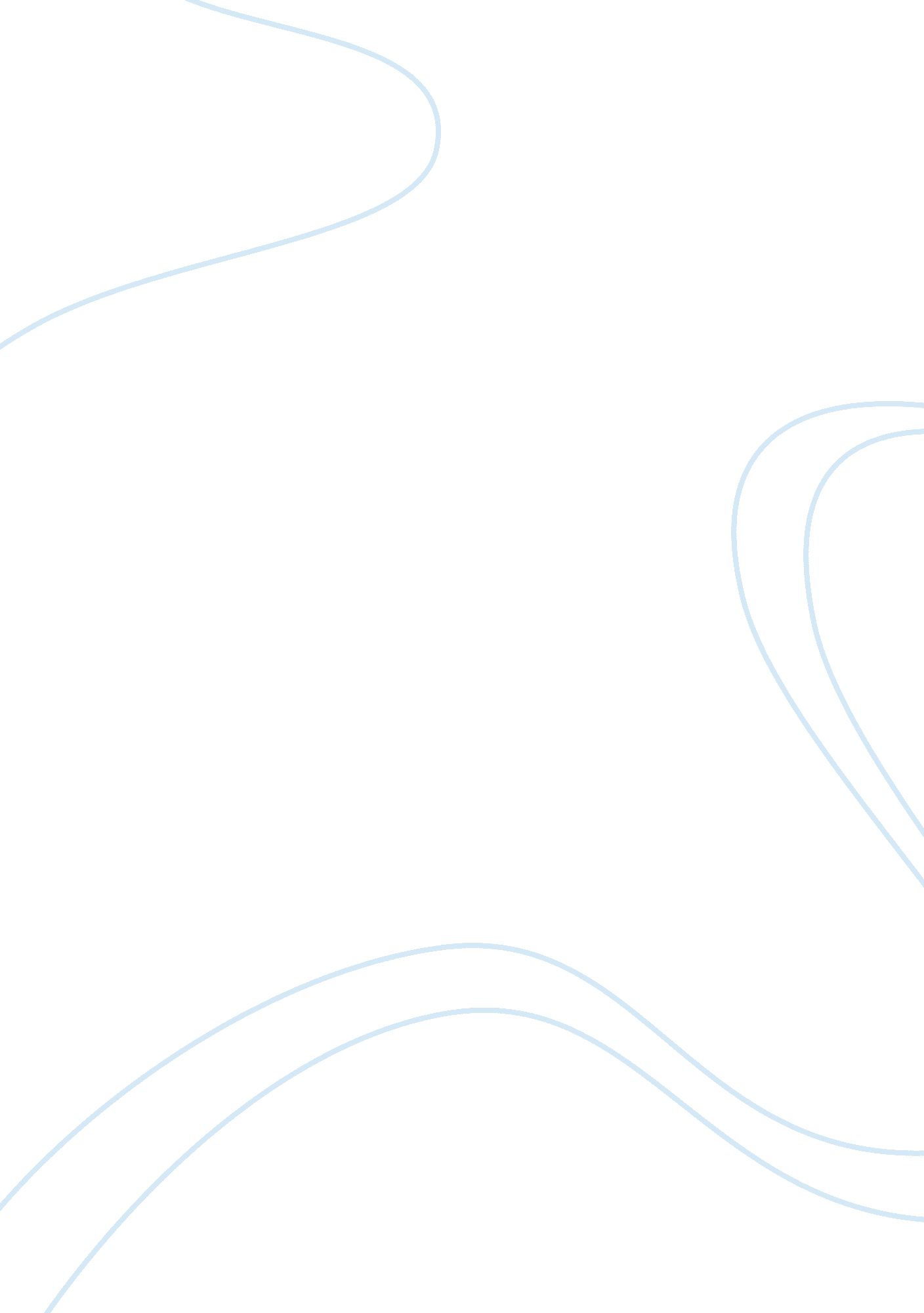 Organization situation – nsi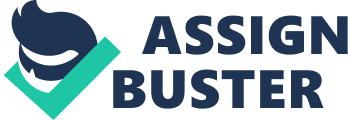 The name “ Nyongani” was proposed from the name of its founder, Dr. Tobia Nyongani. It was transferred as time goes by to relatives. In present time, the grand daughter of founder, Mrs. Thelma S. Nyongani was the school directress. The school which was then housed on a two-storey residential building along Osmena street formally opened in June of 1985 with only the Nursery, Kindergarten 1, Kindergarten 2 levels initially having a total enrolment of 36 students with 3 highly competent and trained teachers. Subsequently, three levels were added yearly until the school year 1987-1988 when the first batch of grade VI students graduated. Its enrolment continued to increase in the years that followed when it market extended to other areas like Llano Road, Queensland Subdivision within its vicinity. In 1996, as it continued to attract more students, the school has to move to a new and permanent location- a 1, 039-square meter lot at the corner of the Interville III Subdivision. Meanwhile, the number of concerned parents has grown swiftly in favour of the location, functionality and curricular offerings at the same school. Given the recognition, the school recently opened the High school level to meet the demand of the parents wanting their children to continue their education in the same pre-school, elementary tradition have grown and accustomed. Just last 2006; the second floor was partially built which now provides 6 spacious classrooms that accommodate the growing school population. Three of the classrooms can be converted into one multi-purpose function hall for small school gatherings and programs. The library with a large collection of books, magazines and other educational materials is also located at the second floor. This year’s anticipated full-grown enrollment, Nyongani School is now offering an advanced Math and Science curriculum with a full-force integration of wide variety of activities. Centralized computer network system is also being applied for more convenience for the students. The school is also trying to come up with Varsity team training of different sports to pave the way towards athletic skills of all Nyongani School students. Vision Statement The image we share of a successful learner is a well-rounded, thinking and compassionate student with a strong sense of values and personality identity, confident to take risks necessary to adapt to a challenging and unpredictable future. We want our students to be equipped not only with the foundation skills of literacy and numeracy but also a range of goal- oriented attributes including a lively sense of curiosity, self-reliance, hard-work and ability to work graciously with others. Most importantly, we envision our students to be creative and driven to realize their own dreams, talents and personal goals and be of service to our nation and its people. We believe that helping the students develop faith in God and in their own abilities will be the best guarantee for them to achieve success in life. . 2. 2. Mission Statement The school, in partnership with the parents and the community, is committed to providing safe, stimulating and nurturing environment so that each child can grow to become a well-balanced, thinking and caring individual who has strong desire for learning, compassion for others, fear of the Lord and the drive to realize one’s full potential. The proponents design an Automated Enrollment System for Nyongani School Inc. that will address the school’s file handling, and generation of forms and other reports. The design proposed system will also lessen man-power workloads and minimize time consuming enrollment activities due to its automated processes and transactions. The proposed automated system design covered the major processes in Nyongani School Inc. (NSI) namely: registration of the current students, class scheduling and sectioning, assessment of fees, file maintenance and reports needed (registration form, assessment slip, student master list, and other forms and reports essential to design). In addition requisites for new student (Birth Certificate, Good Moral Character and Form 138) will be recognize in system design database by checkbox. Since one of the specific objectives of the proponents is to improve computer literacy of the community of NSI, the design system would allow four user accounts which are the Administrator, Registrar, Accounting and Student. Student user account would only access adding records of enrolled student. This will act as registration of student to be enrolled. On the other hand, Registrar Department will focus on handling and maintaining student data and forms. Accounting Department, otherwise would handle student’s payment. Above them all, Administrator user account can access every feature of design system proposal. The proposed designs also incorporate the processing of student’s personal records, especially the mode of payment student will choose. The design proposed system has the ability to verify and update student’s payments. NSI do have many choices of payment for student to choose from. This was also incorporate to design proposal. Students will just choose the mode of payment and can change it anytime. Included also in the design Automated Enrollment System is the evaluation of the grades of students. This may determine by the output of their final grade. Final Grade would be the variable for the student to advance to the next year level. 1. 4 CRITICAL MANAGEMENT SYSTEMS Due to the increasing population of Nyongani School Inc. , this design proposal will help the school regarding their enrollment transactions and activities. The proposed design aimed to benefit the school in their enrollment facilities such as maintaining the files, assessment of fees and especially the enrollment system itself. The main beneficiary of the study is Nyongani School Inc. NSI would be adapting the innovation of technology through application program database that will make their work with optimum performance. The develop system will be handling the flows and problems that the organization is encountering. With regards to the registrar’s office the proposed design will help the school in maintaining the data of the students and the school will not use the manual data gathering. NSI will just need to check the database for the records needed. On the other hand, the proposed design will also help accounting department in managing student’s fees. 